ACKNOWLEDGEMENTSيَا أَيُّهَا الَّذِينَ آمَنُوا هَلْ أَدُلُّكُمْ عَلَى تِجَارَةٍ تُنْجِيكُمْ مِنْ عَذَابٍ أَلِيمٍ (١٠) تُؤْمِنُونَ بِاللَّهِ وَرَسُولِهِ وَتُجَاهِدُونَ فِي سَبِيلِ اللَّهِ بِأَمْوَالِكُمْ وَأَنْفُسِكُمْ ذَلِكُمْ خَيْرٌ لَكُمْ إِنْ كُنْتُمْ تَعْلَمُونَ (١١)10. O ye who believe! Shall I show you a commerce that will save you from a painful doom?11. Ye should believe in Allah and His messenger, and should strive for the cause of Allah with your wealth and your lives. That is better for you, if ye did but know.The meanings:10. Hai orang-orang yang beriman, sukakah kamu aku tunjukkan suatu perniagaan yang dapat menyelamatkanmu dari azab yang pedih?11. (yaitu) kamu beriman kepada Allah dan Rasul-Nya dan berjihad di jalan Allah dengan harta dan jiwamu. Itulah yang lebih baik bagimu, jika kamu mengetahuinya.Prise and great attitude submitted to Almighty God, Allah SWT who always gives his gracious mercy and blessing that has helped the writer finishing this thesis entitled The Use of Short Film Nadia to Improve Students Mastery in Idiom Through Discussion Method at SMA Negeri 1 Raya Kahean Academic Year 2021/2022.This thesis in partial filfillment of the requirements of achieving the degree of Sarjana Pendidikan at English Study Program of the Faculty of Teachers Training and Education of Muslim Nusantara University.  Sholawat and sallam may Allah send them to our prophet Muhammad SAW, (peach be upon him), his families, his companions, and his followers. The greatest messanger for people over the world, this world becomes peace because of his hard effort in giving the human being advices.In accomplishing this thesis, the writer would like to thank and express his deep gratitude to all of those who have given the contribution so this script able to finished. The writer would like to deliver this thank to:Dr. KRT. H. Hardi Mulyono K Surbakti., the rector of Muslim Nusantara Al Washliyah University Medan,Drs. Samsul Bahri, M.Si., the dean of the Teacher’s Training and Education, Faculty of Muslim Nusantara AL Washliyah University Medan,Zulfitri, S.S., M.A. as former Head of the English Language Department, and Dra. Hj. Nurjannah, M.Si., as the current Head of the English Language Department.Asnawi, S.Pd., M.Hum as the first consultant who give the command, critic and suggestion toward the writer in finishing the script,Nurhafni Siregar, S.Pd., M.Hum the second consultant who give the command, critic, suggestion, and also guide the writer’s becomes better,All of the lecturers of the English Education Department of Muslim Nusantara Al Washliyah University Medan,All of the Academic Administration Staffs of Muslim Nusantara Al Washliyah University Medan,All of the Librarians Staffs of Muslim Nusantara AL Washliyah University Medan,My beloved father, Rasimin and my beloved mother, Nurmalita Sembiring, thank you for endless love, patience, support, prayer, and everything you give to me. May God bless to you both. Amin,To all my support sistem, especially my beloved litle brother Endi Dzulhi, my friends Janggaleman, Diana Ramadhani Putri, Rizky Anatasia Purba, Ghea Irisisanny Purba, and Nur Fitria Winda Lestari.The last, for the memorable and unique place, SMA Negeri 1 Raya Kahean, thank you to all students whom have participated to my research, the teachers, and the headmaster for facilities given to him in conducting this research,Finally, the writer realize that could not recompense the contribution of those people mention above, the writer prey upon to Allah, may the Almighty blessed and protected them all in hereafter. Eventually this thesis is expected to be able to provide useful and meaningful information include information to the readers, therefore the writer is pleased to accept any suggestion and contribution for the improvement of this graduating paper.Medan, July 2022							The Writer,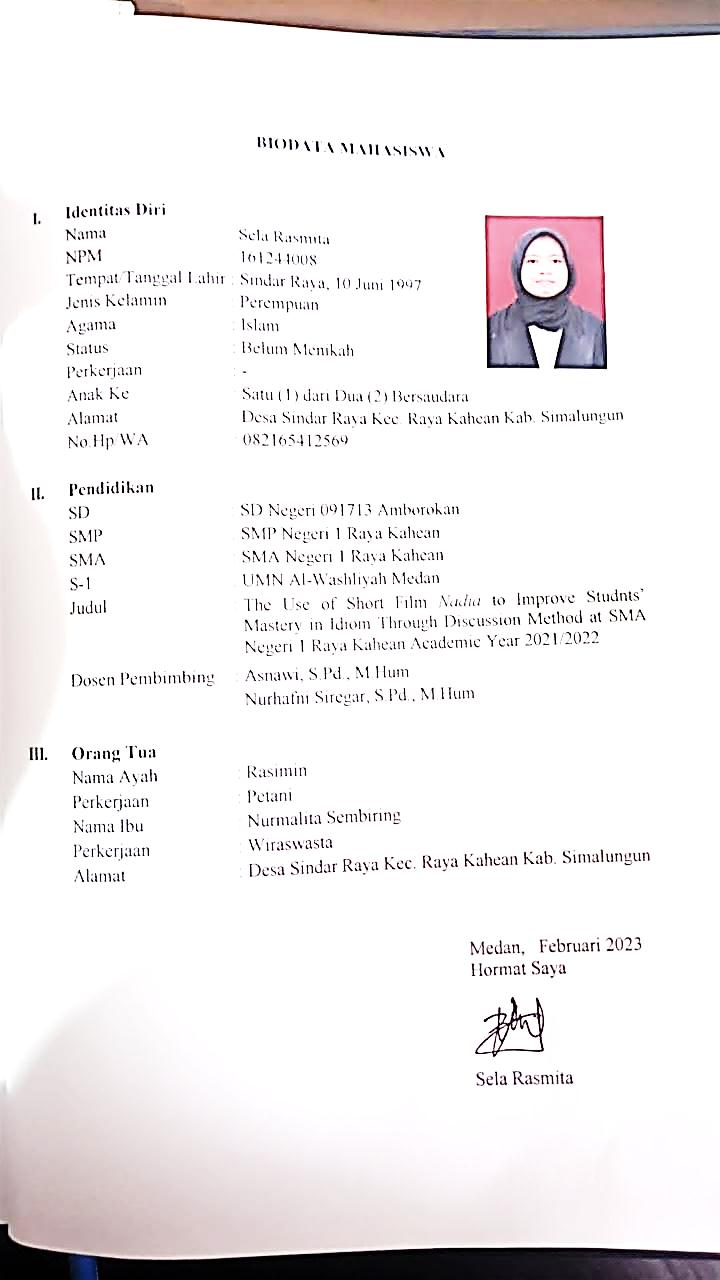 							SELA RASMITA